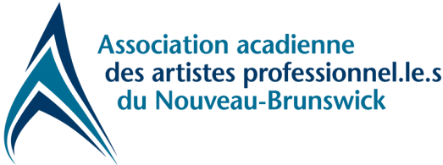 L'Association acadienne des artistes professionnel.le.s du Nouveau-Brunswick est à la recherche d'un.e designer graphique pour mettre en page son rapport annuel 2022-2023 et la page couverture du cahier des participant.e.s. Les soumissions seront reçues jusqu’au lundi 20 mars 2023 à midi. Tâches et responsabilitésSous la responsabilité de l’AAAPNB, le ou la designer graphique sera en charge de :Mettre en page le Rapport annuel (approx. 58 pages + couverture, approx. 8 1/2 x 11 pouces, couleur) ;Mettre en page une couverture de deux pages qui sera utilisée pour le cahier des participant.e.s (approx. 8 1/2 x 11 pouces, couleur); Fournir une version PDF du document ;Trouver deux soumissions d’imprimeurs, selon les directives de l’AAAPNB (qualité du papier, nombre de copies, etc.), et faire les suivis avec l’imprimeur.Échéancier de réalisationLe ou la designer/graphique choisi.e travaillera à temps partiel sur une période échelonnée entre le mois de mars 2023 et mai 2023. À noter que le ou la graphiste devra travailler dans un laps de temps assez court puisque le document doit être prêt pour l’Assemblée générale annuelle qui se déroulera les 9, 10 et 11 juin 2023.  Échéancier préliminaire des travauxDébut avril - début du travail17 avril 2023 - Présentation des maquettes du graphiste17 avril 2023 - Envoi des textes finaux et des photos au graphiste1er mai 2023 - Début de la correction d’épreuve finale15 mai 2023 - Envoi des documents finaux à l’imprimeur29 mai 2023 - Date de livraison des copies imprimées et copies numériquesPolitique de membershipDans le cas où l’AAAPNB embauche un.e artiste comme ressource contractuelle, elle privilégie l’embauche d’un.e membre en bonne et due forme. Ainsi, l’artiste est encouragé.e à renouveler son adhésion ou à devenir membre de l’Association avant la signature du contrat.Modalités de la soumissionDate de tombéeLes soumissions doivent être reçues au plus tard le lundi 20 mars 2023 avant midi. L’offre la plus basse ne sera pas nécessairement choisie.Dossier de soumissionVotre soumission devra inclure :Une lettre de motivationUn lien vers votre portfolio numérique Une estimation de vos services pour le projet (pas d’estimation d’impression)Dépôt de soumissionVeuillez adresser votre soumission à : Carmen Gibbs, directrice généraleAssociation acadienne des artistes professionnel.le.s du Nouveau-Brunswick140, rue Botsford, bureau 29Moncton (N.-B.) E1C 4X5Faire parvenir votre soumission par courriel à l’adresse laurence.dubuc@aaapnb.ca en indiquant dans l’objet du courriel : SOUMISSION DESIGNER GRAPHIQUE – RAPPORT ANNUEL. Les anciens rapports annuels se trouvent ici : www.aaapnb.ca/enbref/rapports. Pour plus de renseignements, visitez le site internet de l’AAAPNB au www.aaapnb.ca. Vous pouvez aussi communiquer avec Laurence D. Dubuc, responsable de la recherche et du démarchage politique, en composant le (506) 852-3313 poste 227. 